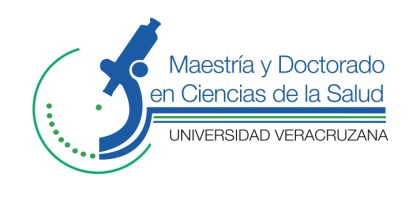 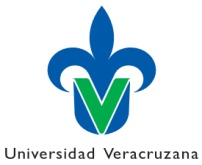 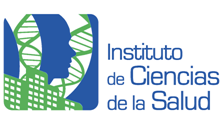 MAESTRIA EN CIENCIAS DE LA SALUD  Anexo B. Informe del Tutor AcadémicoPeriodo: Nombre del estudiante:Matrícula: Nombre del Tutor académico/Director de tesis: Nombre del Co-director de Tesis:Tema de tesis: Línea de Generación y Aplicación del Conocimiento: Describa los avances académicos presentados por el estudiante durante el periodo, así como los acuerdos y las estrategias de apoyo establecidas durante las sesiones de Tutoría: Nombre y firma del Tutorado Nombre y firma del Tutor Académico Vo. Bo. Nombre y firma del Coordinador de PosgradoFecha de evaluación: día/mes/año 